NIEUWSBRIEF							 april 2019Save the date: 16-05-2019 	Algemene Ledenvergadering met o.a. updates van diverse werkgroepen22-10-2019	Geaccrediteerde Beleidsdag met tips en tricks meeloopdagen26-11-2019	Algemene LedenvergaderingVerhuizing ConcordantMet ingang van 1 april 2019 is het huurcontract voor het kantoor aan de Pioenroosstraat te Rosmalen opgezegd. Per die datum is het (tijdelijk) postadres van Concordant: Eikenlaan 14, 5271 RS Sint-Michielsgestel. De vergaderingen en intervisiebijeenkomsten zullen tot nader order in diverse apotheken gepland worden. Het bestuur is nog op zoek naar een geschikte vervangende ruimte. Indien iemand een tip heeft, horen wij dat graag. Interessante appsLief en LeedMutaties apothekenHet bestuur heet alle nieuwe leden welkom bij Concordant:Chao Xiao Hui Apotheek het Quadraat Tips & Tricks van de intervisie-groepen Al enkele jaren doen we met z’n allen de goed beoordeelde intervisie. Nu komen daar soms erg handig tips & tricks uit. Meld deze aan het bestuur, dan kunnen we ze delen met de rest van onze leden. FTO-presentatiesHeeft u een FTO-presentatie of nascholing (2016-2018) beschikbaar die andere Concordantleden zouden mogen gebruiken, geef dit dan door aan Christa secretariaat@concordant.nlOm het voor iedereen zo gemakkelijk mogelijk te maken zal er een overzicht opgesteld worden van beschikbare FTO’s die bij de desbetreffende apotheker opgevraagd kunnen worden. Het format: FTO VIPLive kan opgevraagd worden bij Bas Albers.Wie spreekt wie? Het is fijn als het bestuur van Concordant op de hoogte is wanneer u met een ketenpartner spreekt over zaken die mogelijk ook nuttig kunnen zijn voor de leden van Concordant. Het verzoek is dan ook om dergelijke vergader/overlegmomenten door te geven aan Christa (secretariaat@concordant.nl). In de nieuwsbrief zullen we summier aangeven welke overleggen plaatsvinden, zodat u ook meer inzicht heeft met welke ketenpartners overleg plaatsgevonden heeft.Website Concordant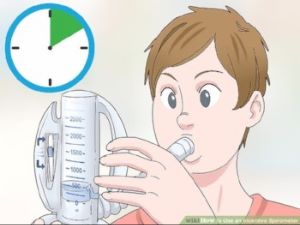 